Наглядный материал к конспекту «9 мая - День Победы» в средней группе  образовательная область «Познавательное развитие»Приложение №4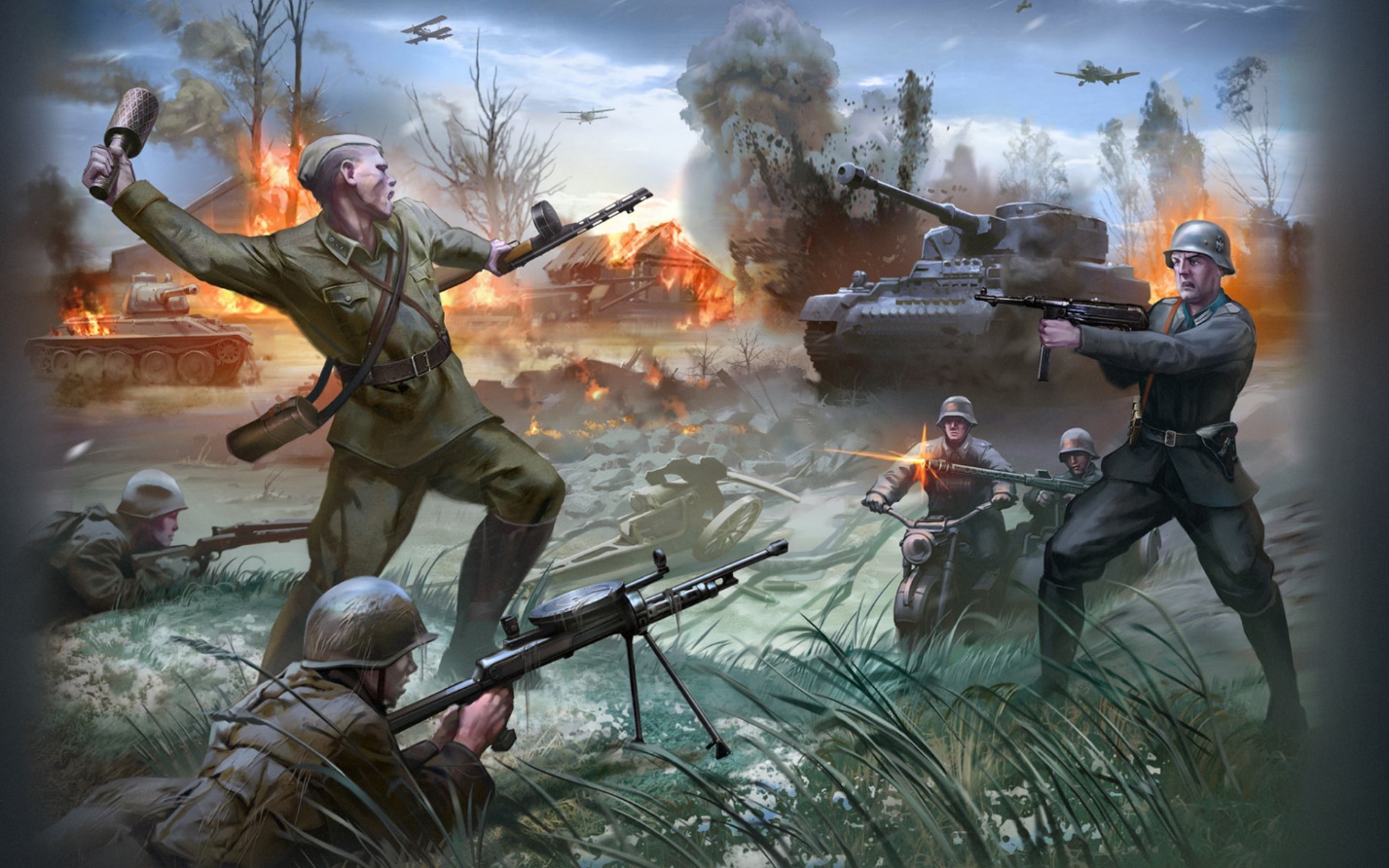 Приложение №5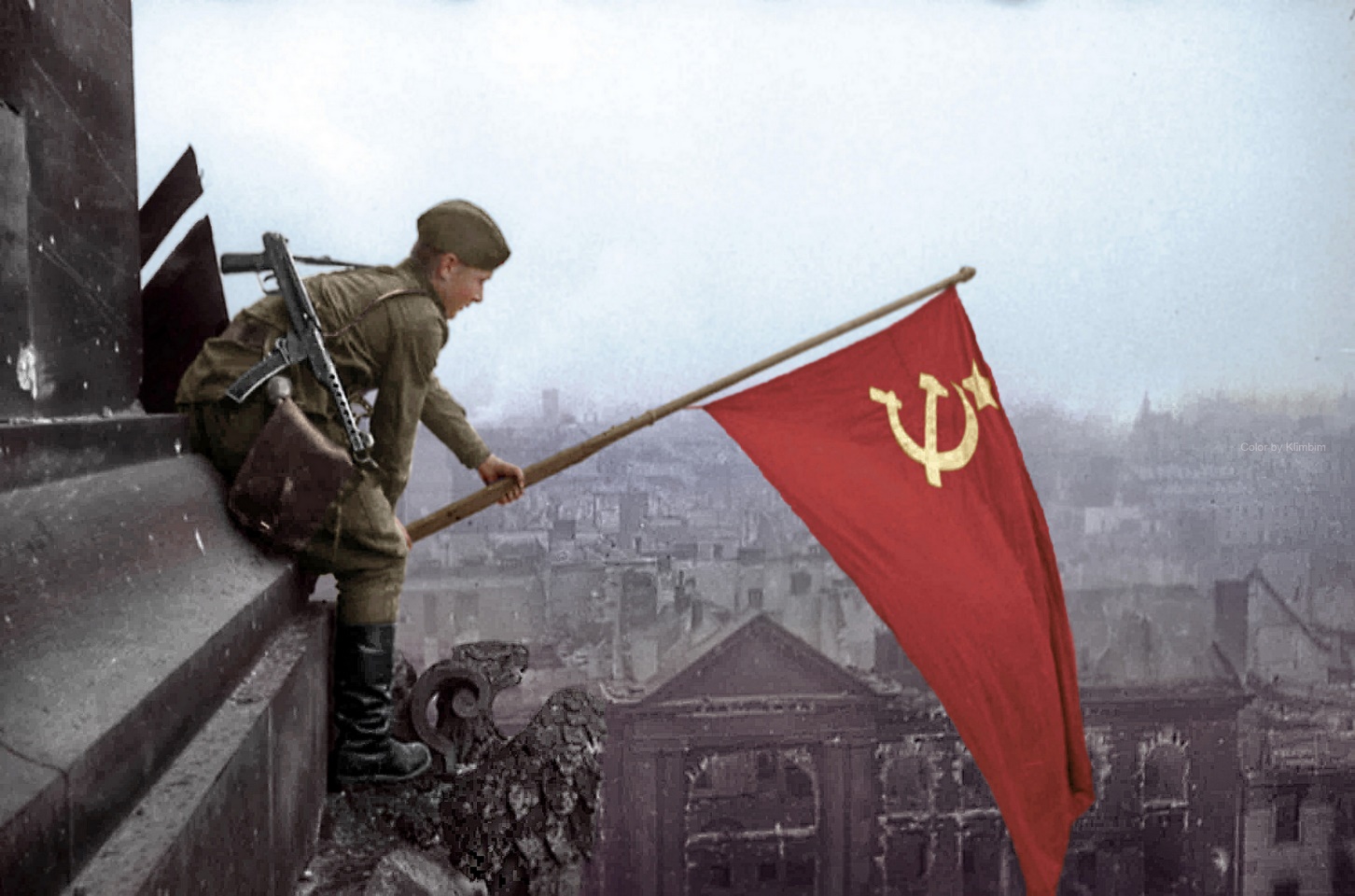 Приложение №6